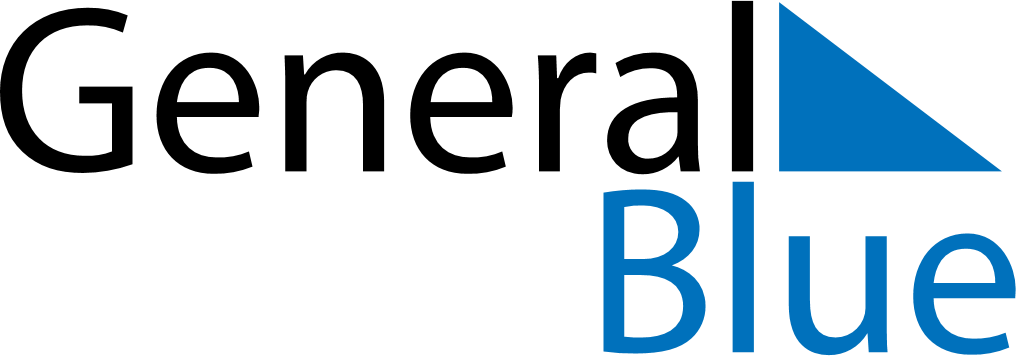 May 2021May 2021May 2021May 2021South KoreaSouth KoreaSouth KoreaSundayMondayTuesdayWednesdayThursdayFridayFridaySaturday123456778Children’s Day9101112131414151617181920212122Buddha’s Birthday23242526272828293031